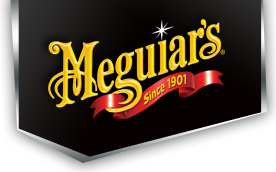 D301 DA Microfiber Finishing WaxKÄYTTÖOHJEET:Sekoita hyvin. Työskentele viileässä ja varjossa.Annostele tuotetta suoraan DA viimeistelymikrokuitulaikalle.Ajonopeus n 3800 opm. Suositeltavat ajokerrat ovat 2-3 ristiin, pienellä paineella.Voidaan levittää koko auton pinnalle ja kiillottuu yhdellä pyyhkäisyllä. Puhdista mikrokuitulaikka välillä harjalla ja paineilmalla. 